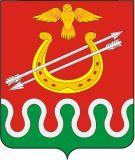 Администрация Боготольского районаКрасноярского краяПОСТАНОВЛЕНИЕг. Боготол«18» августа 2023 года						                            № 439 - пО подготовке проекта внесения изменений в Правила землепользования и застройки Юрьевского сельсоветаВ связи с необходимостью приведения Правил землепользования
и застройки Юрьевского сельсовета в соответствие действующему законодательству, в соответствии с Градостроительным Кодексом РФ, статьей 14 Федерального закона от 06.10.2003 № 131-ФЗ «Об общих принципах организации местного самоуправления в Российской Федерации», руководствуясь Уставом Боготольского района, постановляю:1. Комиссии администрации Боготольского района по подготовке проекта Правил землепользования и застройки Юрьевского сельсовета подготовить проект внесения изменений в Правила землепользования и застройки Юрьевского сельсовета, в части приведения Правил землепользования и застройки МО Юрьевский сельсовет (утв. решением Боготольского районного Совета депутатов от 16.12.2021 №12-126) в соответствие с действующим законодательством в области градостроительной деятельности.2. Заинтересованным лицам в срок до 01.09.2023 включительно представить в комиссию администрации Боготольского района по подготовке Правил землепользования и застройки Юрьевского  сельсовета по адресу: с.Юрьевка, ул. Центральная, 88  предложения по проекту внесения изменений в Правила землепользования и застройки Юрьевского сельсовета.3. Комиссии администрации Боготольского района по подготовке Правил землепользования и застройки Юрьевского сельсовета в срок до 01.09.2023 представить проект внесения изменений в Правила землепользования и застройки Юрьевского сельсовета.4. Контроль над исполнением постановления возложить на заместителя главы района по обеспечению жизнедеятельности - начальника отдела капитального строительства и архитектуры А.В. Безрядина.5. Постановление опубликовать в периодическом печатном издании «Официальный вестник Боготольского района» и разместить на официальном сайте Боготольского района в сети Интернет www.bogotol-r.ru.6. Настоящее постановление вступает в силу после его официального опубликования.Глава Боготольского района                                                                 Н. В. Бакуневич